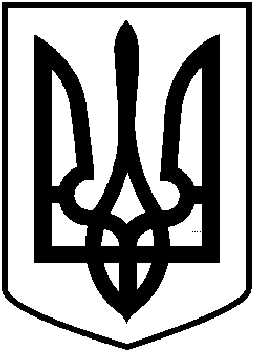       ЧОРТКІВСЬКА  МІСЬКА  РАДАТРИДЦЯТЬ П’ЯТА СЕСІЯ ВОСЬМОГО СКЛИКАННЯРІШЕННЯ	 23 грудня  2021  року                                                                       № 881м. ЧортківПро надання дозволу на розроблення проектів землеустрою щодо відведення земельних ділянок у власність громадянам в с. * та за межами населеного пункту с. *, Чортківського району Тернопільської  області 	Розглянувши заяви громадян керуючись ст.  12, 22, 40, 116, 118, 121, 122, 123 Земельного кодексу України, Законом України «Про землеустрій», Законом України «Про Державний земельний  кадастр», ст. 26  Закону України «Про місцеве самоврядування в Україні», міська радаВИРІШИЛА:           1.Надати дозвіл на розроблення проектів землеустрою щодо відведення земельних ділянок  у власність :1.1.Гр *** орієнтовною площею 0,9650 га, в тому числі:   ділянка   №1 площею -0.4550 га,   ділянка №2 площею – 0,5100 га ,   для    ведення    особистого    селянського   господарства за  рахунок   земель Чортківської   міської   ради   /земельні ділянки запасу, які не надані у власність або користування громадянам чи юридичним особам / землі сільськогосподарського   призначення (сільськогосподарські угіддя – рілля)   1.2.Гр ***  орієнтовною площею  0,1524 га   для ведення     особистого     селянського   господарства   за  рахунок   земель Чортківської   міської   ради   /земельні ділянки запасу, які не надані у власність або користування громадянам чи юридичним особам / землі сільськогосподарського   призначення (сільськогосподарські угіддя – рілля) . 1.3. Гр *** орієнтовною площею 0,6577 га , в тому числі:   ділянка   №1 площею - 0,2300 га,   ділянка №2 площею – 0,3876 га , № 3 площею- 0,0401 для    ведення    особистого    селянського   господарства за  рахунок   земель Чортківської   міської   ради   /земельні ділянки запасу, які не надані у власність або користування громадянам чи юридичним особам / землі сільськогосподарського   призначення (сільськогосподарські угіддя – рілля)  в с.* Чортківського району  Тернопільської області.    1.4.Гр  ***   орієнтовною   площею    0,3335   га  для ведення       особистого     селянського   господарства   за  рахунок   земель Чортківської   міської   ради   /земельні ділянки запасу, які не надані у власність або користування громадянам чи юридичним особам / землі сільськогосподарського   призначення (сільськогосподарські угіддя – рілля)      в  с. *  Чортківського  району Тернопільської області.1.5.Гр *** орієнтовною площею  0,2850 га   для ведення     особистого     селянського   господарства   за  рахунок   земель Чортківської   міської   ради   /земельні ділянки запасу, які не надані у власність або користування громадянам чи юридичним особам / землі сільськогосподарського   призначення (сільськогосподарські угіддя – рілля)   в с.*   Чортківського  району Тернопільської області.1.6.Гр.*** орієнтовною  площею 0,7453 га , в тому числі:   ділянка   №1 площею -0,3810га,   ділянка №2 площею – 0,1700 га , № 3 площею- 0,1943 для    ведення    особистого    селянського   господарства    за  рахунок   земель Чортківської   міської   ради   /земельні ділянки запасу, які не надані у власність або користування громадянам чи юридичним особам / землі сільськогосподарського   призначення (сільськогосподарські угіддя – рілля)    )  в с. *  Чортківського району Тернопільської області.1.7.Гр.  ***  орієнтовною  площею   0,9840  га , в тому числі:   ділянка   №1 площею -  0,2433 га,   ділянка    №2   площею – 0,7407 га ,    для    ведення    особистого    селянського   господарства   за  рахунок   земель Чортківської   міської   ради   /земельні ділянки запасу, які не надані у власність або користування громадянам чи юридичним особам / землі сільськогосподарського   призначення (сільськогосподарські угіддя – рілля)     в с. *  Чортківського району Тернопільської області.1.8.Гр *** орієнтовною  площею  0,3900 га   для    ведення     особистого     селянського   господарства   за  рахунок   земель Чортківської   міської   ради   /земельні ділянки запасу, які не надані у власність або користування громадянам чи юридичним особам / землі сільськогосподарського   призначення (сільськогосподарські угіддя – рілля)     в  с. * Чортківського  району Тернопільської області.1.9. Гр. *** орієнтовною площею 0,6000 га для ведення     особистого     селянського   господарства   за  рахунок   земель Чортківської   міської   ради   /земельні ділянки запасу, які не надані у власність або користування громадянам чи юридичним особам / землі сільськогосподарського   призначення (сільськогосподарські угіддя – рілля)     в  с. *  Чортківського  району Тернопільської області.1.10. Гр. *** орієнтовною площею 0,4723 га для ведення     особистого     селянського   господарства  за  рахунок   земель Чортківської   міської   ради   /земельні ділянки запасу, які не надані у власність або користування громадянам чи юридичним особам / землі сільськогосподарського   призначення (сільськогосподарські угіддя – рілля)      в  с. *  Чортківського  району Тернопільської області.1.11.Гр  *** орієнтовною площею  0 ,1091  га   для ведення     особистого     селянського   господарства     за  рахунок   земель Чортківської   міської   ради   /земельні ділянки запасу, які не надані у власність або користування громадянам чи юридичним особам / землі сільськогосподарського   призначення (сільськогосподарські угіддя – рілля)     в  с. *Чортківського  району Тернопільської області.1.12. Гр  *** орієнтовною площею  0,3447  га   для ведення     особистого     селянського   господарства   за  рахунок   земель Чортківської   міської   ради   /земельні ділянки запасу, які не надані у власність або користування громадянам чи юридичним особам / землі сільськогосподарського   призначення (сільськогосподарські угіддя – рілля)    по вул *  в  с. *  Чортківського  району Тернопільської області.1.13.Гр.*** орієнтовною площею 0,0100 га для будівництва індивідуального гаража   за  рахунок    земельних ділянок запасу, які не надані у власність або користування громадянам чи юридичним особам / під житловою забудовою з трьома і більше поверхами /)  по вул. * в с. *Чортківського району Тернопільської області.1.14.Гр.*** орієнтовною площею  0 ,4000  га   для ведення     особистого     селянського   господарства   за  рахунок   земель Чортківської   міської   ради   /земельні ділянки запасу, які не надані у власність або користування громадянам чи юридичним особам / землі сільськогосподарського   призначення (сільськогосподарські угіддя – рілля)     по вул. * в  с. *Чортківського  району Тернопільської області.2. Проекти землеустрою щодо відведення земельної ділянки у власність подати для розгляду та затвердження у встановленому законодавством порядку.3.Копію рішення направити у відділ Держгеокадастру в Чортківському районі та заявникам.4. Контроль за виконанням рішення покласти на постійну комісію міської ради з питань містобудування, земельних відносин та екології.Міський голова                                                                Володимир ШМАТЬКО